BEJAIA (en berbère : ⴱⴳⴰⵢⴻⵜ [Vgayet4 ou Bgayet5], en arabe : بجاية, Bougie ou Bugia, dans les langues latines) est une commune algérienne située en bordure de la mer Méditerranée, à 220 km à l'est d'Alger. Elle est le chef-lieu de la wilaya de BEJAIA et de la daïra de BEJAIA, en Kabylie.Connue à l'époque romaine sous le nom de Saldae, elle est promue capitale du royaume vandale avant d'être islamisée au viiie siècle. Cité berbère modeste, elle devient une prestigieuse capitale sous les Hammadides au xie siècle et un foyer religieux, commercial et savant de la Méditerranée. Après un intermède almohade, elle redevient la capitale d'une branche des Hafsides.Réputée en Europe pour la qualité de ses chandelles faites de cire d'abeille — auxquelles elle a donné son nom : les bougies — BEJAIA a également joué un rôle important dans la diffusion en Occident des chiffres arabes et des savoirs mathématiques locaux. Au Moyen Âge, des savants comme Raymond Lulle, Fibonacci et Ibn Khaldoun y étudient.Conquise par les Espagnols en 1510, elle amorce un net déclin qui se prolongera avec la reconquête par la régence d'Alger en 1555. La culture savante se disperse alors dans les multiples zaouïas de Kabylie. Elle est éclipsée, à l’échelle du Maghreb Central, par Alger siège du pouvoir politique et de la marine. Elle continue de tirer un certain prestige de ses mystiques religieux et de l'exportation du bois issu de l'arrière-pays. Elle est prise par les Français en 1833. Elle continue alors son déclin pour n'être plus qu'une ville portuaire moyenne, exportant des productions agricoles locales, puis renoue avec un certain dynamisme à la fin du xixe siècle.Lors de l'indépendance du pays, en 1962, elle retrouve un rôle culturel. En effet, grande ville berbérophone, elle devient un des foyers de la revendication identitaire berbère. Elle redevient aussi, progressivement, un port de première importance, talonnant celui d'Alger et devançant Oran.Avec ses 177 988 habitants au dernier recensement de 2008, BEJAIA est la plus grande ville de Kabylie et « capitale » de la Petite Kabylie. Elle est aussi, grâce à sa situation géographique, le plus important pôle industriel de la région, notamment par la concentration de nombreuses industries, et la présence d'un des plus grands ports pétroliers et commerciaux de Méditerranée. Elle est également dotée d'un aéroport international.Antiquité : les débuts de la ville modifier le codeLe site avantageux, abrité des vents par le cap Carbon, fut sûrement occupé très tôt. La première trace de mention historique apparaît au ve siècle av. J.-C. dans le « Périple de Scylax ». La région a fait partie du royaume de Numidie. De plus l'influence punique est présente : les Carthaginois parcourent les côtes nord africaines pour commercer et implanter des comptoirs commerciaux appelés emporioe36,37.La défaite de Jugurtha face aux Romains change l'alliance de ces derniers en une suzeraineté ; Auguste découpe le territoire en provinces constituant la Maurétanie césarienne, et, selon Pline l'Ancien, Saldae (nom antique de la ville) est une colonie romaine fondée avec les premières annexions en 33 av. J.-C. Huit ans plus tard, il rétrocède la province de la ville à Juba II en dédommagement de ses États héréditaires. La ville se dote d'une culture à dominante latine et est christianisée36. Les Romains mettent en place divers réseaux hydrauliques qui seront réemployés à l'époque hammadide. L'aqueduc de Toudja date du règne de Antonin le Pieux. Mais la ville ne connaît pas l'importance du développement de Hippone (Annaba) plus florissante sous les Romains38.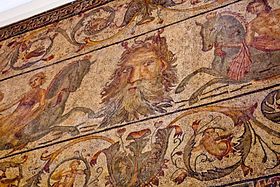 Mosaïque romaine représentant Océan, exposée à l'APC de BEJAIA.Auguste fonde également, à quelques kilomètres sur les rives de la Nasava (Soummam), Tubusuptus, les actuelles ruines de Tiklat. Dès le ier siècle, la révolte de Takfarinas entraîne l'ensemble des populations numides de la région ; il investit la vallée de la Soummam, prend Tiklat et arrive jusqu'à Saldae. Il est finalement repoussé par le proconsul Dollabella39. Au ive siècle, dans les montagnes voisines de Saldae, Firmus rassemble les « Quinquegentiens » (actuelles tribus kabyles du Djurdjura) et les mène contre les Romains. Le comte Théodose arrive avec des troupes d'Europe pour mater la révolte ; il vient difficilement à bout des insurgés39.Les Vandales font à leur tour leur entrée en Afrique du Nord, depuis l'Espagne, en 429. Conduit par Geneseric, ils portent le fer dans toutes les villes du littoral. Ils font de Saldae la capitale de leurs nouveaux États jusqu'en 439 et la prise de Carthage. Les luttes opposant les partisans de l'arianisme à ceux du catholicisme affaiblissent la région tout entière ; les Byzantins y trouvent alors un prétexte et une occasion d'intervenir. La ville bascule alors sous la domination byzantine, dès les conquêtes de Belisaire en 533. L'oppression byzantine, lourde, ne tarde pas également à susciter des velléités de révoltes des populations jusqu'à la conquête arabe de l'Afrique du Nord40.La conquête arabe modifier le codeVue par les conquérants arabes omeyyades venus depuis Kairouan, les montagnes autour de BEJAIA sont surnommées el 'adua (« l'ennemie ») pour désigner la résistance opiniâtre dont elles sont le siège41,42. Les informations sur cette époque sont éparses, ou contradictoires ; il semble que la ville ait été conquise relativement tard, vers l'an 708. Une hypothèse peu probable voudrait que le nom BEJAIA viendrait de cette époque du mot arabe بفاية (Baqâyâ : « les restes, les survivants ») car elle aurait servi de repli aux populations chrétiennes et juives de Constantine et Sétif. Selon Ibn Khaldoun, le nom de BEJAIA serait plutôt issu de celui de la tribu qui habitait la ville : les « Bedjaïa »43,44.Les trois siècles qui suivent la conquête sont obscurs faute de récits sur sa situation ; la ville fait partie du territoire aghlabide, puis de celui des Kutama-Fatimide où elle connaît une certaine effervescence. Il semble que lorsque le souverain hammadide An Nasir y fonde sa capitale An Nasirya, en 1067, les monuments de la Saldae antique sont en ruine. Plusieurs hypothèses portées par les traditions locales expliquent cet état : la ville aurait connu 7 tremblements de terre ou encore un nombre similaire d'attaques ennemies45.Il semble établi qu'au xe siècle, la ville est aux mains des berbères sanhadja, dont sont issues les dynasties ziride et hammadides qui régneront sur le Maghreb Central. C'est alors une bourgade essentiellement peuplée d'Andalous quand la politique des Hammadides donne un essor décisif à la ville46,47.Dynasties berbères : la gloire d'une capitale médiévale modifier le codeAu xe siècle, la ville n'est qu'un petit port de pêche. En 1067, le souverain berbère de la dynastie Hammadide, An Nasir (1062 -1088), régnant sur le Maghreb Central, aménage la ville et en fait sa capitale. En effet, sa première capitale, la Qal'a des Beni Hammad, dans les Hauts-Plateaux, est sous la menace des raids des nomades arabes hilaliens qui à partir du Moyen-Orient ont lancé une seconde vague d'invasion arabe sur le Maghreb48. Il donne à la ville le nom de An Nasiriya, qu'elle peinera à conserver face à son toponyme BEJAIA déjà bien ancré dans les usages.La ville connait, avant l’acquisition de son statut de capitale, une dynamique remarquable, notamment sur le plan culturel ; elle est en effet le port à la croisée de la Qal'a des Beni Hammad et de l'Al Andalus. Les lettrés et les commerçants y transitent alors et elle est le débouché du triq sultan, la route royale des Hauts Plateaux à la Méditerranée et même un débouché du commerce transsaharien49. Les émirs kalbites de Sicile s'inspirent des palais de BEJAIA pour établir ceux de Palerme. La ville plus qu'une place reconnue ou appréciée est un endroit de passage obligé ; elle est un véritable carrefour sur la route de l'Al Andalus à l'Orient (notamment pour les pèlerins allant vers La Mecque) mais aussi de l'Europe vers l'Afrique. C'est un lieu de rencontres et d'échanges des savoirs entre les communautés locales, d'Europe et d'Orient50.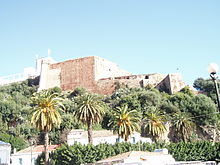 Casbah de BEJAIA (citadelle) au-dessus du port de BEJAIA, d'époque hammadide. Sa mosquée fut un lieu de savoir où enseigna Ibn Khaldoun.L'implantation des souverains hammadides va en faire la capitale du Maghreb Central et la madinat at tarikh (la ville d'histoire) algérienne. Fait politique original à l’échelle du Maghreb ancien, elle est une capitale littorale. Elle devient un des principaux centre culturel et scientifique de la Méditerranée occidentale et une place commerciale importante pour l'Europe. Si l'état précis de la flotte marchande bougiotte est méconnu elle occupe une place non négligeable en Méditerranée sans toutefois être prépondérante face aux flottes de commerces européennes. Elle est fréquentée par des marchands latins, Pisans et Génois, Andalous et plus tard Catalans19. Ces commerçants du midi de l'Europe lui donnent divers nom en langues romanes : Bugia, Buzia, Bugea, Buzana. C'est à cette époque que la cire de la ville, exportée vers l'Europe pour la confection de chandelles, donne le mot « bougie » au français et le mot « basane » pour désigner des peaux ; emprunt lexicaux des noms transcrits de la ville (respectivement de Bougie et Buzana)51,52. La ville exporte en effet cire d'abeille et peaux en quantité, des écorces tanniques pour le travail des cuirs (l'iscorzia di Bugiea est célèbre au xive siècle), de l'alun, des céréales, des raisins secs, de la laine et du coton de Biskra et M'sila, des métaux et de la poterie53. La ville importe également diverses marchandises comme des métaux, du tissu, des teintures et des herbes médicinales. Elle est également une base navale pour les Hammadides, et le point de départ d'expéditions navales pour le « pays de Rum » (dont la Sicile à trois jours de navigation)54. La flotte hammadide joue un rôle important en Méditerranée occidentale ; elle freine les avancées européennes, notamment celles des Normands de Sicile au xiie siècle.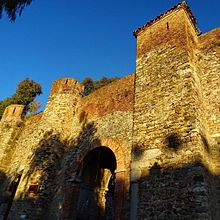 Bab el Bounoud, la porte des étendards, d'époque hammadide.Les Hammadides attirent les lettrés de tous horizons et pratiquent une politique ouverte, sur l'Europe notamment. Les Juifs et les Chrétiens bénéficient de conditions favorables ; l'émir An Nasir entretient une correspondance régulière avec le pape Grégoire VII55 et lui fait la demande de nommer un évêque pour sa ville56. L’arrivée de lettrés fait de BEJAIA une ville de premier plan dans le domaine des sciences ; son influence dépasse la Méditerranée et gagne l’Europe. Une culture andalouse se mêle à l'inspiration orientale traditionnelle, les sciences profanes se développent comme les sciences sacrées. Contrairement à la Qal'a dans l'arrière-pays, elle fait figure de ville culturelle et « moderne » pour son époque ; une « cité berbère vivant à l'orientale »54. Beaucoup de savants illustres en sont issus ou s'y établissent tout au long de sa période médiévale : Al Madani (xe siècle), Ibn Hammad, Yahia Zwawi, Leonardo Fibonacci (xiie siècle), Raymond Lulle et Ibn Khaldoun(xiiie siècle)... Les érudits viennent compléter leur formation dans la ville comme ils le font au Caire, à Tunis ou à Tlemcen. Des centaines d'étudiants, dont certains d'origine européenne, se pressent dans les écoles, les mosquées où enseignent théologiens, juristes, philosophes et savants. Les principaux lieux de savoirs médiévaux sont la Grande Mosquée, Madinat al-`Ilm (la Cité des Sciences), la Khizana Sultaniya et l’institut Sidi Touati. Le juriste Al Ghobrini (1246-1314), qadi de la ville, décrit les savants de BEJAIA comme « princes de la science », parmi lesquels Sidi Boumedienne, Abd al-Haq al-Isbili, al-Qurashi et Abu Tamim Ben Gebara. Ces savants se réunissent dans des audiences où il se consultent sur divers sujets57,58. Il existe une rivalité et des échanges intellectuels entre Tlemcen, la Zénète et BEJAIA, la Sanhadja59. Cette tolérance de la ville est nuancée par une des versions du récit de la mort de Raymond Lulle. En effet selon une version il aurait été lapidé par les Bougiotes qui l'avaient accusé de vouloir les convertir au christianisme60 quand d'autres versions affirment qu'il a simplement fait naufrage à son retour vers Majorque depuis Tunis61.En 1202, Leonardo Fibonacci, mathématicien italien, en rapporta les « chiffres arabes » et la notation algébrique. Selon les versions, l'inspiration de la suite de Fibonnacci serait due à l'observation des apiculteurs et la reproduction des abeilles de la région ou à un problème mathématique local concernant la reproduction des lapins qu'il décrit dans son ouvrage Liber abaci62,52.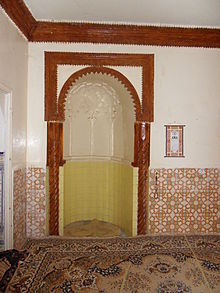 Mirhab de la mosquée Ibn Toumertà Oued Ghir.À cette époque la ville a connu un tel développement que, selon Léon l'Africain, elle est peuplée de plusieurs dizaines de milliers de personnes originaires de tout le Maghreb, du Levant, d'Europe et d'Asie. La population autochtone de la ville est composée essentiellement de Berbères venus de l'arrière-pays kabyle et de la forte communauté de réfugiés andalous. L'estimation de la population à cette époque est estimée à 100 000 habitants par Al Idrissi. Mohammad Ibn Toumert rencontre Abd al-Mumin, celui qui sera le calife de son mouvement et d'un nouvel État (les Almohades), à proximité de BEJAIA vers 111863. Mohammad Ibn Toumert a prêché le retour aux sources de l'Islam à partir de Mellala, localité située à 10 km de BEJAIA. Des années auparavant, le guide des Almohades aurait été chassé par les gens de BEJAIA auxquels il reprochait avec force leurs mœurs64. Le mouvement politique qu'il a fondé est la base de l'Empire Almohade qui s'empare de BEJAIA en 1152 et dépose les Hammadides. La ville garde son importance stratégique sous les Almohades ; elle devient une capitale provinciale65. Le calife Abd el Mumin nomme un membre de sa propre famille comme gouverneur de la ville66, preuve de son importance stratégique. Le port de la cité abrite la flotte du calife et celle des Hammadides dont il s’est emparé67. En 1183, durant une période brève, les Beni Ghania (des restes de la dynastie Almoravides) s'emparent de BEJAIA avant que les Almohades n'en reprennent le contrôlé66.Après la dislocation de l'Empire Almohade, BEJAIA rentre dans l'orbite des Berbères hafsides de Tunis qui se rendent indépendants en juin 122868. Mais dans les faits, en raison du morcellement et des querelles de succession, l'émir ou sultan de BEJAIA se rend indépendant de celui de Tunis à la tête d'un véritable royaume dissident sur divers périodes, dont la dernière avant la conquête espagnole s'étend sur tout le xve siècle, on parle alors du « royaume de Bougie ». Le commerce reste actif avec les États chrétiens et la ville est un des principaux point d’accueil des réfugiés andalous fuyant la Reconquista19,69.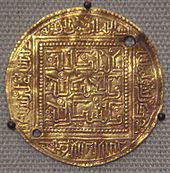 Pièce de monnaie hafside de BEJAIA (1249-1276).La ville dotée d'une identité politique forte reste une ville importante sur le plan des sciences et du commerce. En effet, sa richesse et son emplacement de port stratégique en font un objet de convoitise pour les Zianides de Tlemcen. Ces derniers effectuent un grand siège de la ville en 1313. La ville est vue comme capitale des régions occidentales du sultanat hafside de Tunis et « place-frontière » du sultanat. Aux xiiie siècle et xive siècle, elle devient à diverses occasions le siège du pouvoir d'émirs-gouverneurs indépendantsNote 3, ou de dissidents de la dynastie hafside. Ces « souverains de BEJAIA »Note 4 étendent leur autorité — qui va souvent de pair avec une dissidence politique — à l'ensemble du domaine de l'ancien royaume des Hammadides : Alger, Dellys, Miliana, Constantine, Annaba et les oasis du Zab. Ibn Khaldoun les décrit comme gouvernant « Biğāya wa al-ṯagr al-garbī min Ifriqiya » (la ville de BEJAIA et la marche occidentale de l’Ifrīqiya). Ibn Khaldoun sera d'ailleurs le chambellan (équivalent alors de Premier ministre) de l'administration indépendante d'un sultan hafside de BEJAIA, Abou Abdallah, en 136570. Le xve siècle voit globalement un retour à la centralisation de l’État hafside. Mais à la fin du xve siècle et au début du xvie siècle, Léon l'Africain et Al-Marini décrivent un prince de BEJAIA, séparé de celui de Tunis, avec une situation similaire à Constantine et Annaba, ce qui traduit un morcellement du territoire hafside67. Durant les dernières années du pouvoir hafside, face au déclin du commerce en Méditerranée, l'activité corsaire se développe, du fait notamment des Andalous qui connaissent les rivages et les flottes d'Espagne66,71.Les siècles obscurs de BEJAIA modifier le codeUne cité convoitée modifier le code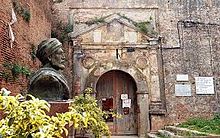 Une porte de la Casbah aménagée par les Espagnols au xvie siècle.Les Espagnols, sur la lancée de la Reconquista, effectuent des raids sur les ports d'Afrique du Nord. La ville est prise par l'Espagnol Pedro Navarro en 1510 au sultan Abdelaziz. Les Espagnols mettent fin au « royaume de Bougie » du Maghreb central. Ils font de la ville un de leurs comptoirs qui se maintient grâce aux relations avec Pise et Gênes. Mais leur rudesse provoque la fuite de la population locale, et des conflits avec les Berbères des alentours. La ville ne peut plus servir de relais d'échange avec l'arrière-pays et Abou Bakr, le frère de Abdelaziz et sultan tente de reprendre la ville en 1512 à partir de sa nouvelle capitale, Constantine (reprenant le dispositif de siège zianide du xive siècle)72.Les Espagnols se contentent de contrôler un périmètre formant une sorte de triangle compris entre Bordj Abdelkader, la Casbah et le Bordj Moussa. La ville comprise en dehors de ces limites n'est pas défendable par la faible garnison espagnole et est ruinée. L'esprit de l'inquisition influence la politique espagnole locale, les Juifs sont chassés de la ville et les élites citadines, dont les lettrés, fuient. La tradition savante se déplace alors massivement vers les zaouïas de l'arrière-pays kabyle, les manuscrits sont également déplacés et dispersés. La population de la ville est en chute libre, et même la garnison espagnole se réduit de plus en plus ; elle compte 500 hommes en 155573.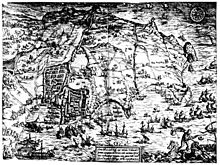 Gravure de la ville par Jan Vermeyen (1551), conservée à la BnFNote 5.Les anciennes possessions de BEJAIA sont morcelées, ce qui entrave la reconquête de la ville. En Kabylie, El Abbès le fils du sultan de BEJAIA fonde sa principauté autour de la Kalâa des Béni Abbès emmenant une partie des élites de la ville ; sur la rive ouest de la Soummam il est concurrencé par Belkadi, descendant du juriste bougiote Al Ghobrini qui fonde le sultanat de Koukou. À Constantine c'est Abou Bakr, frère de l'ancien sultan, qui se proclame sultan sur tout l'Est algérien. Ces divers protagonistes, rivaux entre eux, espèrent chacun reconquérir la ville et unifier ses anciennes dépendances74,75.C'est à cette époque que dans un Maghreb où les anciens États sont en déliquescence qu'apparaissent les frères Barberousse, corsaires grecs convertis à l'islam qui s'implantent dans la ville voisine de Jijel. Ils se joignent aux différentes tentatives de reprendre la ville aux Espagnols grâce à leur savoir-faire en matière de navigation. Ils finissent par fonder leur propre État autour d'Alger, basé en partie sur l'activité corsaire, et étendent rapidement leur influence sur l'Algérie septentrionale en rentrant progressivement dans l'orbite ottomane et en se présentant aux yeux de la population comme concurrents directs des Espagnols. BEJAIA devient rapidement un objectif stratégique ; les Barberousse évincent progressivement les Hafsides de Constantine et Annaba. Charles Quint se sert de la ville comme un repli après la désastreuse expédition de 1541 contre Alger76,77.Une cité marginalisée modifier le code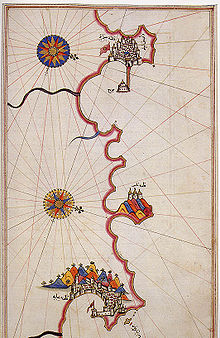 Carte maritime ottomane de Piri Reis du xvie siècle représentant la côte : Alger (au nord), Dellys (au milieu) et BEJAIA (au sud).Les Barberousse n'atteindront jamais leur objectif de reprendre BEJAIA de leur vivant. C'est un de leur successeur, le beylerbeySalah Raïs qui finit par entrer dans la ville après la bataille de BEJAIA avec l'aide des Kabyles de Koukou78. La ville est intégrée à l’État de la régence d'Alger et dépend du beylik de Constantine jusqu'en 1830. Le découpage territorial en trois beyliks place la ville dans une position marginale. Le rêve politique des Barberousse d'implanter leur capitale dans BEJAIA est abandonné ; la régence est déjà installée à Alger qui est un port fortifié et dans lequel de nombreux aménagements ont été effectués79. La seule institution d'envergure maintenue sur cette période est celle du dar senâa, les chantiers navals ou arsenaux de la ville qui fournissent des navires à la régence80.La ville, dotée d'un caïd turc, est vue surtout comme une cité possiblement concurrente d'Alger et encerclée de montagnes hostiles81. L'élévation d'une flotte corsaire est surveillée de près de peur de la voir concurrencer celle d'Alger ; la flotte d'Alger vient hiverner dans ses criques où elle est naturellement à l’abri. La ville voit donc son déclin s'accentuer après le départ des Espagnols. Les habitants entretiennent une petite flotte de commerce d'une vingtaine de chebeks ou felouques qui commercent quand la météo est favorable avec Alger, Oran, Bouna et Tunis pour y exporter les productions de la région. L'hiver, cette flotte est stationnée sur la plage de Dar senâa sous la Casbah pour n'être remise à flot qu'au printemps80. Les marchandises exportées sont de l' huile, de la cire, des figues sèches, et des cuirs ; des tissus et de céréales sont importés. Ces navires peuvent transporter du bois pour la karasta : l'exploitation du bois pour la construction navale d'Alger82. L'activité corsaire se poursuit durant cette période, notamment avec celle de Jijel. En 1671, la ville est visée par les Anglais conduits par Édouard Sprague qui la bombardent pour faire cesser les attaques corsaires contre leurs navires.Durant toute cette période, la ville n'est pas entretenue, et les descriptions de divers voyageurs traduisent la dégradation du bâti et le manque de réparation. Sidi M'hamed Amokrane, un marabout, fils du sultan des Aït Abbas, Sidi Naceur Amokrane (ou Mokrani), s'installe près de BEJAIA vers 1630, avant d'aller vers Jijel. Il déplace sa zaouïa du village d'Ama'dan vers la ville où les Turcs le chargent de diriger la karasta83. À l'époque d'Al Warthilani (1713 – 1779), la ville semble être entre les mains de trois personnages importants : le cadi, le caïd et le descendant du marabout Mokrani84.Les caïds demandent aux marabouts de passer sous laânaya (protection) des troupes de BEJAIA jusqu'à Alger. En effet, la ville située au cœur de la Kabylie, indépendante du pouvoir d'Alger, est souvent assiégée lors de conflits insurrectionnels entre les diverses confédérations de la région. Lors de la grande révolte de 1806, menée par le chérif Ben el Harche, la ville est assiégée sans succès85. En 1823, les tribus des Bibans et de la Soummam s'emparent du caïd de la ville. En 1825, l'agha Yahia, commandant des troupes venues d'Alger, envahit la ville et lance des opérations de répression sur les tribus de la Soummam86.La chute de la régence et la période coloniale modifier le code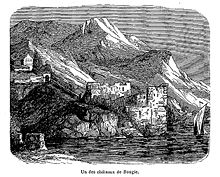 Le bordj Abdelkader au xixe siècle.En 1830, les Français se lancent à la conquête de l'Algérie. Au début, l'expédition est dirigée contre Alger. Mais très tôt, les envahisseurs cherchent à occuper l'ensemble du pays, notamment la Kabylie contre laquelle sont dirigées plusieurs expéditions. BEJAIA, passée sous le contrôle de la tribu des Mezzaïa après la chute du dey d'Alger, subit plusieurs incidents impliquant des navires français et anglais. En 1831, deux expéditions visant à lui imposer comme caïd un dénommé Mourad, puis un certain Bou Setta, sont mises en échec. Une nouvelle expédition aboutit en 1833 à la prise de la ville, après une résistance acharnée de ses habitants. Cependant les Français ne parviennent pas à en conquérir les alentours87.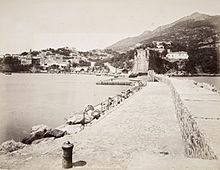 Vue générale de l'embarcadère de BEJAIA(v.1880).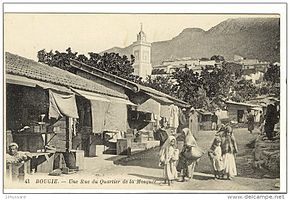 Le souk de BEJAIA à proximité de la mosquée Sidi Soufi (début du xxe siècle).La ville et sa région opposent une résistance farouche à la présence coloniale française ; d'ailleurs comme les Espagnols au xvie siècle, les Français se contentent d'une occupation restreinte jusqu'en 1846. Divers ouvrages défensifs sont aménagés autour de la place, notamment sur les hauteurs 88,87La ville prend part à plusieurs soulèvements et insurrections, comme celle du chérif Boubaghla, et surtout la grande révolte du Cheikh El Mokrani et du Cheikh Aheddad en 1871.Lors de la conquête française, la ville n'était plus qu'une très modeste bourgade d'environ 2 000 habitants87. La ville est érigée en commune de plein exercice par décret du 17 juin 185489. Les Français comblent partiellement la baie et aménagent le port et l'avant-port de la ville. Les travaux d'urbanisme (aménagement du front de mer et de grands axes) marquent son tissu urbain. Elle retrouve progressivement un rôle de débouché de la Kabylie, et de port d'export de produits agricoles locaux. Les habitants algériens maintiennent toujours leur activité de navigation marchande par cabotage le long des côtes. En 1906, le phare du cap Carbon est construit, c'est le plus haut au monde du fait de son emplacement naturel (altitude 220 mètres) et il a une portée de 33 miles90.Le 8 mai 1945, la répression conduite par les forces coloniales françaises à Kherrata, où la marine de guerre est mise à contribution pour un bombardement naval des côtes de la région de BEJAIA, fait des milliers de victimes91.Pendant la guerre d'indépendance algérienne, l'organisation du FLN et de l'ALN crée pour la première fois un territoire administratif kabyle, la wilaya III ; BEJAIA fait partie de cet ensemble42. Le congrès de la Soummam qui est la réunion politique du FLN qui fixe la ligne politico-militaire du mouvement national algérien dans la guerre a lieu à Ouzellaguen, dans l'arrière-pays bougiote91.L'agglomération moderne modifier le codeÀ la veille de la guerre d'Algérie en 1954 elle comporte 30 000 habitants dont 6 200 Européens . Une des dernière décision de l'administration coloniale est de faire déboucher un oléoduc dans la ville en passant par la vallée du Ksob et les Portes de fer. Pour les années à venir, BEJAIA va donc être un port pétrolier important, ce qui est source de revenus92. En 1962, elle est intégrée dans la wilaya de Sétif avant de devenir le siège de sa propre wilaya en 1974. La ville connaît un essor démographique, et une urbanisation de la plaine du Lekhmis, suite à l'afflux de ruraux, notamment de Kabylie93.BEJAIA, comme d'autres villes de la Soummam, est un des foyers de la revendication identitaire berbère lors du printemps berbère de 1980 ; et en 2001, lors du printemps noir. Si elle peine à s'imposer comme capitale économique de la Petite Kabylie, elle est indéniablement la capitale culturelle de la Kabylie, en concurrence avec Tizi-Ouzou. L'ouverture du champ politique a permis l’émergence de groupements, associations, manifestations artistiques et culturelles de tous types. Le Centre Universitaire, par sa présence, soutient le mouvement et il est programmé d'installer à BEJAIA l'institut de langue tamazight94.Cette expansion rapide de la ville est également un défi sur le plan de l'urbanisme ; la ville a en effet du mal à s'assurer un hinterland du fait du relief. D'autre part le patrimoine et la culture sont également un enjeu car menacés à long terme. Le site exceptionnel pose aussi la question environnementale et celle des pollutions liées aux activités domestiques et industrielles. Au début des années 1990, l'augmentation de la population combinée à l'absence de planification et l’insuffisance des politiques publiques dégrade le cadre de vie de la ville, malgré des atouts certains pour son avenir.